Об утверждении  технологической схемы предоставления муниципальной услуги «Принятие документов, а также выдача решений о переводе или об отказе в переводе жилого помещения в нежилое помещение или нежилого помещения в жилое помещение» В целях исполнения п. 4.2. вопроса III «Об оказании государственных и муниципальных услуг в МФЦ на территории Воронежской области» Протокола заседания правительства Воронежской области от 20.01.2016 № 17-16/Пр-1, письмом Департамента связи и массовых коммуникаций Воронежской области от 03.08.2016 г. № 42-11/700 на основании распоряжения администрации Калачеевского муниципального района Воронежской области от 13 сентября 2016 года № 271 «Об организации работы по разработке и утверждению технологических схем предоставления муниципальных услуг:1. Утвердить технологическую схему предоставления муниципальной услуги «Принятие документов, а также выдача решений о переводе или об отказе в переводе жилого помещения в нежилое помещение или нежилого помещения в жилое помещение», согласно приложению.2. Опубликовать технологическую схему предоставления муниципальной услуги «Принятие документов, а также выдача решений о переводе или об отказе в переводе жилого помещения в нежилое помещение или нежилого помещения в жилое помещение» в сети Интернет на официальном сайте администрации городского поселения город Калач Калачеевского муниципального района Воронежской области.3. Контроль за исполнением настоящего распоряжения возложить на и.о. заместителя главы администрации городского поселения город Калач Калачеевского муниципального района А.В.Лисова.Приложение: на 15 л. в 1 экз. Глава администрациигородского поселения город Калач                                  Т.В. Мирошникова                             Исп.: старший инженер КУ «Управления городского хозяйства»городского поселения город Калач Е.А.Мурзина 21-5-0228.10.2016 г. ТЕХНОЛОГИЧЕСКАЯ СХЕМАпредоставления муниципальной услуги «Принятие документов, а также выдача решений о переводе или об отказе в переводе жилого помещения в нежилое помещение или нежилого помещения в жилое помещение»Раздел 1. «Общие сведения о муниципальной услуге»Раздел 2. «Общие сведения о «подуслугах»Раздел 3. «Сведения о заявителях «подуслуги»Раздел 4. «Документы, предоставляемые заявителем для получения «подуслуги»Раздел 5. «Документы и сведения, получаемые посредством межведомственного информационного взаимодействия»Раздел 6. «Результат «подуслуги»Раздел 7. «Технологические процессы предоставления «подуслуги»Раздел 8. «Особенности предоставления «подуслуги» в электронной форме»                                                         Приложение №1 Главе администрации городского поселения  город Калач Калачеевского муниципального района Воронежской области  _________________________________________                       (Ф.И.О.)от ______________________________________          (Ф.И.О.  физического лица или_________________________________________________           наименование юридического лица)адрес ________________________________тел. __________________________________ЗАЯВЛЕНИЕ            Прошу рассмотреть вопрос о переводе из жилого (нежилого)  помещения в нежилое (жилое) помещение общей площадью ______ кв.м., расположенного по адресу:  Воронежская область, город Калач, ___________________, в целях использования: _________________________________________.                                                                                                           Приложение: перечень документов, указанных в пункте 2.6. Административного регламента  по предоставлению администрацией городского поселения город Калач Калачеевского муниципального района Воронежской области муниципальной услуги «Принятие документов, а также выдача решений о переводе или об отказе в переводе жилого помещения в нежилое помещение или нежилого помещения в жилое помещение».                                                                                                                                                       Дата											           Подпись, фамилия, имя, отчествоПримечание:  перечень документов, прилагаемых к настоящему заявлению, установлен ст. 23  "Жилищного кодекса Российской Федерации" от 29.12.2004 г. N 188-ФЗПриложение №2 Уведомление о переводе (отказе в переводе) жилого (нежилого)
помещения в нежилое (жилое) помещениеКому  (фамилия, имя, отчество – для граждан;полное наименование организации – для юридических лиц)Куда  (почтовый индекс и адресзаявителя согласно заявлениюо переводе)УВЕДОМЛЕНИЕ
о переводе (отказе в переводе) жилого (нежилого)
помещения в нежилое (жилое) помещение(полное наименование органа местного самоуправления,	,осуществляющего перевод помещения)рассмотрев представленные в соответствии с частью 2 статьи 23 Жилищного кодекса Российской Федерации документы о переводе помещения общей площадью  		кв. м,находящегося по адресу:(наименование городского или сельского поселения)(наименование улицы, площади, проспекта, бульвара, проезда и т.п.)в целях использования помещения в качестве  (вид использования помещения в соответствии	,с заявлением о переводе)1. Помещение на основании приложенных к заявлению документов:б) перевести из жилого (нежилого) в нежилое (жилое) при условии проведения в установленном порядке следующих видов работ:(перечень работ по переустройству(перепланировке) помещенияили иных необходимых работ по ремонту, реконструкции, реставрации помещения)	.2. Отказать в переводе указанного помещения из жилого (нежилого) в нежилое (жилое)
в связи с  (основание(я), установленное частью 1 статьи 24 Жилищного кодекса Российской Федерации)М.П.Примечание: Форма уведомления о переводе (отказе в переводе) жилого (нежилого)
помещения в нежилое (жилое) помещение утверждена постановлением Правительства Российской Федерации
от 10.08.2005 г.  № 502Приложение №3 		Жильцам квартиры  №___  дома № ___		по улице__________________________				в городе Калач Воронежской                                             области  	УведомлениеВ соответствии с ч. 5 ст. 23 Жилищного кодекса Российской Федерации  администрация  городского поселения  город Калач Калачеевского муниципального района Воронежской области уведомляет Вас о переводе (отказе в переводе) квартиры (нежилого помещения) № ____дома   № ____ по улице _________в городе Калач Воронежской области из  жилого  (нежилого) помещения  в  нежилое (жилое) помещение.М.П.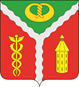 АДМИНИСТРАЦИЯ ГОРОДСКОГО ПОСЕЛЕНИЯ ГОРОД КАЛАЧКАЛАЧЕЕВСКОГО МУНИЦИПАЛЬНОГО РАЙОНАВОРОНЕЖСКОЙ ОБЛАСТИРАСПОРЯЖЕНИЕ« ___» ____________ 2016 г.                                                                № _____                            г. Калач № п/пПараметрЗначение параметра/состояние1231.Наименование органа, предоставляющего услугуАдминистрация городского поселения город Калач Калачеевского муниципального района Воронежской области2.Номер услуги в федеральном реестре36401000100012505523.Полное наименование услуги«Принятие документов, а также выдача решений о переводе или об отказе в переводе жилого помещения в нежилое помещение или нежилого помещения в жилое помещение»4.Краткое наименование услугиПеревод жилого помещения в нежилое помещение или нежилого помещения в жилое помещение.5.Административный регламент предоставления муниципальной услугиПостановление  Администрации городского поселения город Калач Калачеевского муниципального района Воронежской области № 56 от 18.03.2013 г. (в редакции постановления № 268 от 09.06.2016 г.) «Об утверждении административного регламента по предоставлению администрацией городского поселения город Калач Калачевского муниципального района Воронежской области муниципальной услуги «Принятие документов, а также выдача решений о переводе или об отказе в переводе жилого помещения в нежилое помещение или нежилого в жилое помещение»6.Перечень «подуслуг»1. Принятие документов, а также выдача разрешений о переводе или об отказе в переводе жилого помещения в нежилое помещение;                                                                                                                                   2. Принятие документов, а также выдача разрешений о переводе или об отказе в переводе нежилого помещения в жилое помещение.7.Способы оценки качества предоставления муниципальной услугиПортал государственных услуг www.gosuslugi.ru7.Способы оценки качества предоставления муниципальной услугиОфициальный сайт Администрации городского поселения город Калач Калачеевского муниципального района Воронежской области gorod363.ru7.Способы оценки качества предоставления муниципальной услугиЭлектронная почта: kalachg.kalach@yandex.ru 7.Способы оценки качества предоставления муниципальной услугиТел/факс: 8 (47363)21-5-02,22-0-75,21-3-38№Наименование «подуслуги»Срок предоставления в зависимости от условийСрок предоставления в зависимости от условийОснования отказа в приеме документовОснования отказа в предоставлении «подуслуги»Основания приостановления предоставления «подуслуги»Срок приостановления предоставления «подуслуги»Плата за предоставление «подуслуги»Плата за предоставление «подуслуги»Плата за предоставление «подуслуги»Способ обращения за получением «подуслуги»Способ получения результата «подуслуги»№Наименование «подуслуги»При подаче заявления по месту жительства (месту нахождения юр.лица)При подаче заявления не по месту жительства (по месту обращения)Основания отказа в приеме документовОснования отказа в предоставлении «подуслуги»Основания приостановления предоставления «подуслуги»Срок приостановления предоставления «подуслуги»Наличие платы (государственной пошлины)реквизиты нормативного правового акта, являющегося основанием для взимания платы (государственной пошлины)КБК для взимания платы (государственной пошлины), в том числе для МФЦСпособ обращения за получением «подуслуги»Способ получения результата «подуслуги»123456789101112131.Принятие документов, а также выдача разрешений о переводе или об отказе в переводе жилого помещения в нежилое помещение.30 дней 30 дней 1. Отсутствие документов, предусмотренных пунктом 2.6 Административного регламента, или предоставление документов не в полном объеме;2. Предоставление заявителем документов, содержащих ошибки или противоречивые сведения;3.Заявление подано лицом, не уполномоченным совершать такого рода действия.1. Непредставление документов, указанных в пункте 2.6.Административного регламента;2. Несоблюдения предусмотренных ст.22 Жилищного кодекса РФ условий перевода помещения;3. Несоответствие проекта переустройства и (или) перепланировки переводимого помещения требованиям законодательства.нетнетнетнетнет- при личном обращении в Администрацию городского поселения город Калач Калачеевского муниципального района Воронежской области или МФЦ.- при личном обращении в Администрацию городского поселения город Калач Калачеевского муниципального района Воронежской области или МФЦ.2.Принятие документов, а также выдача разрешений о переводе или об отказе в переводе нежилого помещения в жилое помещение.30 дней30 дней1. Отсутствие документов, предусмотренных пунктом 2.6 Административного регламента, или предоставление документов не в полном объеме;2. Предоставление заявителем документов, содержащих ошибки или противоречивые сведения;3.Заявление подано лицом, не уполномоченным совершать такого рода действия1. Непредставление документов, указанных в пункте 2.6.Административного регламента;2. Несоблюдения предусмотренных ст.22 Жилищного кодекса РФ условий перевода помещения;3. Несоответствие проекта переустройства и (или) перепланировки переводимого помещения требованиям законодательства.нетнетнетнетнет- при личном обращении в Администрацию городского поселения город Калач Калачеевского муниципального района Воронежской области или МФЦ.- при личном обращении в Администрацию городского поселения город Калач Калачеевского муниципального района Воронежской области или МФЦ.№Категории лиц, имеющих право на получение «подуслуги»Документ, подтверждающий правомочие заявителя соответствующей категории на получение «подуслуги»Установленные требования к документу, подтверждающему правомочие заявителя соответствующей категории на получение «подуслуги»Наличие возможности подачи заявления на предоставление «подуслуги» представителями заявителяИсчерпывающий перечень лиц, имеющих право на подачу заявления от имени заявителяНаименование документа, подтверждающего право подачи заявления от имени заявителяУстановленные требования к документу, подтверждающему право подачи заявления от имени заявителя12345678Принятие документов, а также выдача разрешений о переводе или об отказе в переводе жилого помещения в нежилое помещениеПринятие документов, а также выдача разрешений о переводе или об отказе в переводе жилого помещения в нежилое помещениеПринятие документов, а также выдача разрешений о переводе или об отказе в переводе жилого помещения в нежилое помещениеПринятие документов, а также выдача разрешений о переводе или об отказе в переводе жилого помещения в нежилое помещениеПринятие документов, а также выдача разрешений о переводе или об отказе в переводе жилого помещения в нежилое помещениеПринятие документов, а также выдача разрешений о переводе или об отказе в переводе жилого помещения в нежилое помещениеПринятие документов, а также выдача разрешений о переводе или об отказе в переводе жилого помещения в нежилое помещениеПринятие документов, а также выдача разрешений о переводе или об отказе в переводе жилого помещения в нежилое помещение1.Собственники переводимого помещения, расположенного на территории городского помещения город Калач Калачеевского муниципального района Воронежской области.1. заявление по установленной форме;2.копия документа, удостоверяющего личность;3. копия свидетельства о государственной регистрации права на недвижимое имущество;4. копия технического паспорта помещения; 5. копия кадастрового паспорта здания (вид объекта недвижимого имущества);6. проектная документация.  Представленные документы должны соответствовать следующим требованиям:1) текст документа написан разборчиво от руки или при помощи средств электронно-вычислительной техники;2) фамилия, имя и отчество (последнее – при наличии) заявителя, его место жительства, телефон написаны полностью;3) в документах отсутствуют неоговоренные исправления;4) документы не исполнены карандашом.Копии представленных документов  должны быть представлены с оригиналами либо заверены органом, выдавшим документ, либо нотариально.Возможно Представители заявителя, действующие в силу полномочий, основанных на оформленной в установленном законодательством РФ порядке доверенности    Доверенность, заверенную нотариусом.Должны быть четко отражены полномочия представителя; срок действия доверенности; дата выдачи; должно быть указано лицо, которому она выдана, а также лицо, которое доверенность выдало, т.е. доверитель; доверенность должна быть определенным образом удостоверенаПринятие документов, а также выдача разрешений о переводе или об отказе в переводе нежилого помещения в жилое помещениеПринятие документов, а также выдача разрешений о переводе или об отказе в переводе нежилого помещения в жилое помещениеПринятие документов, а также выдача разрешений о переводе или об отказе в переводе нежилого помещения в жилое помещениеПринятие документов, а также выдача разрешений о переводе или об отказе в переводе нежилого помещения в жилое помещениеПринятие документов, а также выдача разрешений о переводе или об отказе в переводе нежилого помещения в жилое помещениеПринятие документов, а также выдача разрешений о переводе или об отказе в переводе нежилого помещения в жилое помещениеПринятие документов, а также выдача разрешений о переводе или об отказе в переводе нежилого помещения в жилое помещениеПринятие документов, а также выдача разрешений о переводе или об отказе в переводе нежилого помещения в жилое помещение2. Собственники переводимого помещения, расположенного на территории городского помещения город Калач Калачеевского муниципального района Воронежской области.1. заявление по установленной форме;2.копия документа, удостоверяющего личность;3. копия свидетельства о государственной регистрации права на недвижимое имущество;4. копия технического паспорта помещения; 5. копия кадастрового паспорта здания (вид объекта недвижимого имущества);6. проектная документация.  Представленные документы должны соответствовать следующим требованиям:1) текст документа написан разборчиво от руки или при помощи средств электронно-вычислительной техники;2) фамилия, имя и отчество (последнее – при наличии) заявителя, его место жительства, телефон написаны полностью;3) в документах отсутствуют неоговоренные исправления;4) документы не исполнены карандашом.Копии представленных документов  должны быть представлены с оригиналами либо заверены органом, выдавшим документ, либо нотариально.Возможно Представители заявителя, действующие в силу полномочий, основанных на оформленной в установленном законодательством РФ порядке доверенности    Доверенность, заверенную нотариусом.Должны быть четко отражены полномочия представителя; срок действия доверенности; дата выдачи; должно быть указано лицо, которому она выдана, а также лицо, которое доверенность выдало, т.е. доверитель; доверенность должна быть определенным образом удостоверена№Категория документаНаименования документов, которые представляет заявительдля получения «подуслуги»Количество необходимых экземпляров документа с указанием подлинник/копияКоличество необходимых экземпляров документа с указанием подлинник/копияКоличество необходимых экземпляров документа с указанием подлинник/копияДокумент, предоставляемый по условиюДокумент, предоставляемый по условиюДокумент, предоставляемый по условиюУстановленные требования к документуФорма (шаблон) документаОбразец документа/заполнения документаОбразец документа/заполнения документа1234445556788Принятие документов, а также выдача разрешений о переводе или об отказе в переводе жилого помещения в нежилое помещениеПринятие документов, а также выдача разрешений о переводе или об отказе в переводе жилого помещения в нежилое помещениеПринятие документов, а также выдача разрешений о переводе или об отказе в переводе жилого помещения в нежилое помещениеПринятие документов, а также выдача разрешений о переводе или об отказе в переводе жилого помещения в нежилое помещениеПринятие документов, а также выдача разрешений о переводе или об отказе в переводе жилого помещения в нежилое помещениеПринятие документов, а также выдача разрешений о переводе или об отказе в переводе жилого помещения в нежилое помещениеПринятие документов, а также выдача разрешений о переводе или об отказе в переводе жилого помещения в нежилое помещениеПринятие документов, а также выдача разрешений о переводе или об отказе в переводе жилого помещения в нежилое помещениеПринятие документов, а также выдача разрешений о переводе или об отказе в переводе жилого помещения в нежилое помещениеПринятие документов, а также выдача разрешений о переводе или об отказе в переводе жилого помещения в нежилое помещениеПринятие документов, а также выдача разрешений о переводе или об отказе в переводе жилого помещения в нежилое помещениеПринятие документов, а также выдача разрешений о переводе или об отказе в переводе жилого помещения в нежилое помещение1ЗаявлениеЗаявление по установленной формеОригинал 1 экз.Оригинал 1 экз.нетнетнетнетнетПриложение № 1 к технологической схемеПриложение № 1.2 к технологической схемеПриложение № 1.2 к технологической схеме2Правоустанавливающие документы на переводимое помещение;                                                                                                             1. Паспорт гражданина РФ; 2. свидетельство о государственной регистрации права на недвижимое имущество.1. Копия 1 экз.2. Копия 1 экз.1. Копия 1 экз.2. Копия 1 экз.нетнетнетТребования установлены Постановлением Правительства Российской Федерации от 8 июля 1997 г. № 828 «Об утверждении Положения о паспорте гражданина Российской Федерации, образца бланка и описания паспорта гражданина Российской Федерации»Требования установлены Постановлением Правительства Российской Федерации от 8 июля 1997 г. № 828 «Об утверждении Положения о паспорте гражданина Российской Федерации, образца бланка и описания паспорта гражданина Российской Федерации»нетнетнет3.План переводимого помещения с его техническим описанием (в случае, если переводимое помещение является жилым, технический паспорт такого помещения).Технический паспорт помещенияКопия 1 экз.Копия 1 экз.нетнетнетнетнет нетнетнет4.Поэтажный план дома, в котором находится переводимое помещение;Кадастровый паспорт здания (вид объекта недвижимого имущества)Копия 1 экз.Копия 1 экз. нет нет нетнет нет  нетнетнет5.Проект переустройства и (или) перепланировки переводимого помещения (в случае, если перепланировка и (или) переустройство требуются для обеспечения использования такого помещения в качестве жилого или нежилого помещения).Проектная документацияОригинал 1 экз.Оригинал 1 экз.нетнетнетнет нет  нетнетнетПринятие документов, а также выдача разрешений о переводе или об отказе в переводе нежилого помещения в жилое помещение     Принятие документов, а также выдача разрешений о переводе или об отказе в переводе нежилого помещения в жилое помещение     Принятие документов, а также выдача разрешений о переводе или об отказе в переводе нежилого помещения в жилое помещение     Принятие документов, а также выдача разрешений о переводе или об отказе в переводе нежилого помещения в жилое помещение     Принятие документов, а также выдача разрешений о переводе или об отказе в переводе нежилого помещения в жилое помещение     Принятие документов, а также выдача разрешений о переводе или об отказе в переводе нежилого помещения в жилое помещение     Принятие документов, а также выдача разрешений о переводе или об отказе в переводе нежилого помещения в жилое помещение     Принятие документов, а также выдача разрешений о переводе или об отказе в переводе нежилого помещения в жилое помещение     Принятие документов, а также выдача разрешений о переводе или об отказе в переводе нежилого помещения в жилое помещение     Принятие документов, а также выдача разрешений о переводе или об отказе в переводе нежилого помещения в жилое помещение     Принятие документов, а также выдача разрешений о переводе или об отказе в переводе нежилого помещения в жилое помещение     Принятие документов, а также выдача разрешений о переводе или об отказе в переводе нежилого помещения в жилое помещение     Принятие документов, а также выдача разрешений о переводе или об отказе в переводе нежилого помещения в жилое помещение     1ЗаявлениеЗаявление по установленной формеОригинал 1 экз.нетнетнетнетнетнетПриложение № 1 к технологической схемеПриложение № 1.2 к технологической схемеПриложение № 1.2 к технологической схеме2Правоустанавливающие документы на переводимое помещение;                                                                                                             1. Паспорт гражданина РФ; 2. свидетельство о государственной регистрации права на недвижимое имущество.1. Копия 1 экз;2. Копия 1 экз.нетнетнетТребования установлены Постановлением Правительства Российской Федерации от 8 июля 1997 г. № 828 «Об утверждении Положения о паспорте гражданина Российской Федерации, образца бланка и описания паспорта гражданина Российской Федерации»Требования установлены Постановлением Правительства Российской Федерации от 8 июля 1997 г. № 828 «Об утверждении Положения о паспорте гражданина Российской Федерации, образца бланка и описания паспорта гражданина Российской Федерации»Требования установлены Постановлением Правительства Российской Федерации от 8 июля 1997 г. № 828 «Об утверждении Положения о паспорте гражданина Российской Федерации, образца бланка и описания паспорта гражданина Российской Федерации»нетнетнет3.План переводимого помещения с его техническим описанием.Технический паспорт помещенияКопия 1 экз.нетнетнетнетнетнет нетнетнет4. Поэтажный план дома, в котором находится переводимое помещение; Кадастровый паспорт здания (вид объекта недвижимого имущества)Копия 1 экз. нет нет нетнет нет нет  нетнетнет5.Проект переустройства и (или) перепланировки переводимого помещения (в случае, если перепланировка и (или) переустройство требуются для обеспечения использования такого помещения в качестве жилого или нежилого помещения).Проектная документация   Оригинал 1 экз. нет нет нетнет нет нет  нетнетнетРеквизиты актуальной технологической карты межведомственного взаимодействияНаименование запрашиваемого документаПеречень и состав сведений, запрашиваемых в рамках межведомственного информационного взаимодействияНаименование органа (организации), направляющего (ей) межведомственный запросНаименование органа (организации), в адрес которого (ой) направляется межведомственный запросSID электронного сервисаСрок осуществления межведомственного информационного взаимодействияСрок осуществления межведомственного информационного взаимодействияформа (шаблон) межведомственного запросаОбразец заполнения формы межведомственного запроса1234567789Принятие документов, а также выдача разрешений о переводе или об отказе в переводе жилого помещения в нежилое помещениеПринятие документов, а также выдача разрешений о переводе или об отказе в переводе жилого помещения в нежилое помещениеПринятие документов, а также выдача разрешений о переводе или об отказе в переводе жилого помещения в нежилое помещениеПринятие документов, а также выдача разрешений о переводе или об отказе в переводе жилого помещения в нежилое помещениеПринятие документов, а также выдача разрешений о переводе или об отказе в переводе жилого помещения в нежилое помещениеПринятие документов, а также выдача разрешений о переводе или об отказе в переводе жилого помещения в нежилое помещениеПринятие документов, а также выдача разрешений о переводе или об отказе в переводе жилого помещения в нежилое помещениеПринятие документов, а также выдача разрешений о переводе или об отказе в переводе жилого помещения в нежилое помещениеПринятие документов, а также выдача разрешений о переводе или об отказе в переводе жилого помещения в нежилое помещениеПринятие документов, а также выдача разрешений о переводе или об отказе в переводе жилого помещения в нежилое помещение1.Кадастровый паспорт здания.Кадастровый номер;Адрес;Площадь;Наименование объекта.Администрация городского поселения город Калач Калачеевского муниципального района Воронежской областиФилиал ФГБУ «Федеральная кадастровая Палата Федеральной службы государственной регистрации, кадастра и картографии» по Воронежской области000111100011111 день – направление запроса;5 дней направление ответа на запрос.Принятие документов, а также выдача разрешений о переводе или об отказе в переводе нежилого помещения в жилое помещениеПринятие документов, а также выдача разрешений о переводе или об отказе в переводе нежилого помещения в жилое помещениеПринятие документов, а также выдача разрешений о переводе или об отказе в переводе нежилого помещения в жилое помещениеПринятие документов, а также выдача разрешений о переводе или об отказе в переводе нежилого помещения в жилое помещениеПринятие документов, а также выдача разрешений о переводе или об отказе в переводе нежилого помещения в жилое помещениеПринятие документов, а также выдача разрешений о переводе или об отказе в переводе нежилого помещения в жилое помещениеПринятие документов, а также выдача разрешений о переводе или об отказе в переводе нежилого помещения в жилое помещениеПринятие документов, а также выдача разрешений о переводе или об отказе в переводе нежилого помещения в жилое помещениеПринятие документов, а также выдача разрешений о переводе или об отказе в переводе нежилого помещения в жилое помещениеПринятие документов, а также выдача разрешений о переводе или об отказе в переводе нежилого помещения в жилое помещение2.Кадастровый паспорт здания.Кадастровый номер;Адрес;Площадь;Наименование объекта.Администрация городского поселения город Калач Калачеевского муниципального района Воронежской областиФилиал ФГБУ «Федеральная кадастровая Палата Федеральной службы государственной регистрации, кадастра и картографии» по Воронежской области000111100011111 день – направление запроса;5 дней направление ответа на запрос.№Документ/документы, являющиеся результатом «подуслуги»Требования к документу/документам, являющимся результатом «подуслуги»Характеристика результата (положительный/отрицательный)Форма документа/документов, являющегося результатом «подуслуги»Образец документа/документов, являющихся результатом «подуслуги»Способ получения результатаСрок хранения невостребованных заявителем результатовСрок хранения невостребованных заявителем результатов№Документ/документы, являющиеся результатом «подуслуги»Требования к документу/документам, являющимся результатом «подуслуги»Характеристика результата (положительный/отрицательный)Форма документа/документов, являющегося результатом «подуслуги»Образец документа/документов, являющихся результатом «подуслуги»Способ получения результатаВ органеВ МФЦ123456789Принятие документов, а также выдача разрешений о переводе или об отказе в переводе жилого помещения в нежилое помещениеПринятие документов, а также выдача разрешений о переводе или об отказе в переводе жилого помещения в нежилое помещениеПринятие документов, а также выдача разрешений о переводе или об отказе в переводе жилого помещения в нежилое помещениеПринятие документов, а также выдача разрешений о переводе или об отказе в переводе жилого помещения в нежилое помещениеПринятие документов, а также выдача разрешений о переводе или об отказе в переводе жилого помещения в нежилое помещениеПринятие документов, а также выдача разрешений о переводе или об отказе в переводе жилого помещения в нежилое помещениеПринятие документов, а также выдача разрешений о переводе или об отказе в переводе жилого помещения в нежилое помещениеПринятие документов, а также выдача разрешений о переводе или об отказе в переводе жилого помещения в нежилое помещениеПринятие документов, а также выдача разрешений о переводе или об отказе в переводе жилого помещения в нежилое помещение11. Уведомление о переводе (об отказе в переводе) жилого помещения в нежилое;                                                                                                                                               2. Постановление Администрации городского поселения город Калач Калачеевского муниципального района Воронежской области.Подписывается главой, регистрируется в общем отделе.положительный Приложение №2;                                                 1. Лично;
2. Через уполномоченного представителя;
3. Через МФЦ.постоянно1 годПринятие документов, а также выдача разрешений о переводе или об отказе в переводе нежилого помещения в жилое помещениеПринятие документов, а также выдача разрешений о переводе или об отказе в переводе нежилого помещения в жилое помещениеПринятие документов, а также выдача разрешений о переводе или об отказе в переводе нежилого помещения в жилое помещениеПринятие документов, а также выдача разрешений о переводе или об отказе в переводе нежилого помещения в жилое помещениеПринятие документов, а также выдача разрешений о переводе или об отказе в переводе нежилого помещения в жилое помещениеПринятие документов, а также выдача разрешений о переводе или об отказе в переводе нежилого помещения в жилое помещениеПринятие документов, а также выдача разрешений о переводе или об отказе в переводе нежилого помещения в жилое помещениеПринятие документов, а также выдача разрешений о переводе или об отказе в переводе нежилого помещения в жилое помещениеПринятие документов, а также выдача разрешений о переводе или об отказе в переводе нежилого помещения в жилое помещение21. Уведомление о переводе (об отказе в переводе) нежилого помещения в жилое;                                                                                                                                               2. Постановление Администрации городского поселения город Калач Калачеевского муниципального района Воронежской области.Подписывается главой, регистрируется в общем отделе.положительный Приложение №2;                                             1. Лично;
2. Через уполномоченного представителя;
3. Через МФЦ.постоянно1 год№Наименование процедуры процессаОсобенности исполнения процедуры процессаСроки исполнения процедуры (процесса)Исполнитель процедуры процессаРесурсы, необходимые для выполнения процедуры процессаФормы документов, необходимые для выполнения процедуры процесса№Наименование процедуры процессаОсобенности исполнения процедуры процессаСроки исполнения процедуры (процесса)Исполнитель процедуры процессаРесурсы, необходимые для выполнения процедуры процессаФормы документов, необходимые для выполнения процедуры процесса1234567Принятие документов, а также выдача разрешений о переводе или об отказе в переводе жилого помещения в нежилое помещениеПринятие документов, а также выдача разрешений о переводе или об отказе в переводе жилого помещения в нежилое помещениеПринятие документов, а также выдача разрешений о переводе или об отказе в переводе жилого помещения в нежилое помещениеПринятие документов, а также выдача разрешений о переводе или об отказе в переводе жилого помещения в нежилое помещениеПринятие документов, а также выдача разрешений о переводе или об отказе в переводе жилого помещения в нежилое помещениеПринятие документов, а также выдача разрешений о переводе или об отказе в переводе жилого помещения в нежилое помещениеПринятие документов, а также выдача разрешений о переводе или об отказе в переводе жилого помещения в нежилое помещение1Прием документов и регистрация заявления.Регистрация заявления.Проверка комплексности документов.1 деньОтветственное лицо.Автоматизированное рабочее место.Приложение № 1 к                    технологической схеме2Рассмотрение заявлений и представленных к нему документов.Рассмотрение заявления и представленных документов. Вынос резолюции для подготовки ответа и направление должностному лицу.Ответственное лицо.Автоматизированное рабочее место.3Подготовка и подписание муниципального правового акта о предоставлении муниципальной услуги и (или) уведомления о переводе (отказе) жилого помещения в нежилое помещениеКопии постановления Администрации и Уведомления вместе с оригиналами документов, представленных заявителем, остается на хранении в Отделе.Ответственное лицо.Автоматизированное рабочее место.4.Направление (вручение) заявителю муниципального правового акта о предоставлении муниципальной услуги и (или) уведомления о переводе (отказе в переводе) жилого помещения в нежилое помещение;Основанием для начала процедуры выдачи результата предоставления муниципальной услуги является подписание постановления Администрации города Калача о переводе (об отказе в переводе) жилого помещения в нежилое помещение или нежилого помещение в жилое помещение и Уведомления,  согласованных надлежащим образом и поступление их ответственному лицу.Ответственное лицо.Автоматизированное рабочее место.5.Составление выдачи акта о завершении переустройства (перепланировки)Комиссия, на основании акта обследования жилых помещений после проведенного переустройства и (или) перепланировки, оформляет и согласовывает акт о завершении переустройства (перепланировки) Ответственное лицо.Автоматизированное рабочее место.Принятие документов, а также выдача разрешений о переводе или об отказе в переводе нежилого помещения в жилое помещениеПринятие документов, а также выдача разрешений о переводе или об отказе в переводе нежилого помещения в жилое помещениеПринятие документов, а также выдача разрешений о переводе или об отказе в переводе нежилого помещения в жилое помещениеПринятие документов, а также выдача разрешений о переводе или об отказе в переводе нежилого помещения в жилое помещениеПринятие документов, а также выдача разрешений о переводе или об отказе в переводе нежилого помещения в жилое помещениеПринятие документов, а также выдача разрешений о переводе или об отказе в переводе нежилого помещения в жилое помещениеПринятие документов, а также выдача разрешений о переводе или об отказе в переводе нежилого помещения в жилое помещение1Прием документов и регистрация заявления.Регистрация заявления.Проверка комплексности документов.1 деньОтветственное лицо.Автоматизированное рабочее место.Приложение № 1 к                    технологической схеме2Рассмотрение заявлений и представленных к нему документов.Рассмотрение заявления и представленных документов. Вынос резолюции для подготовки ответа и направление должностному лицу.Ответственное лицо.Автоматизированное рабочее место.3Подготовка и подписание муниципального правового акта о предоставлении муниципальной услуги и (или) уведомления о переводе (отказе) жилого помещения в нежилое помещениеКопии постановления Администрации и Уведомления вместе с оригиналами документов, представленных заявителем, остается на хранении в Отделе.Ответственное лицо.Автоматизированное рабочее место.4.Направление (вручение) заявителю муниципального правового акта о предоставлении муниципальной услуги и (или) уведомления о переводе (отказе в переводе) жилого помещения в нежилое помещение;Основанием для начала процедуры выдачи результата предоставления муниципальной услуги является подписание постановления Администрации города Калача о переводе (об отказе в переводе) жилого помещения в нежилое помещение или нежилого помещение в жилое помещение и Уведомления,  согласованных надлежащим образом и поступление их специалисту Отдела ответственному за выдачу документов (секретарю комиссии).Ответственное лицо.Автоматизированное рабочее место.5.Составление выдачи акта о завершении переустройства (перепланировки)Комиссия, на основании акта обследования жилых помещений после проведенного переустройства и (или) перепланировки, оформляет и согласовывает акт о завершении переустройства (перепланировки) Ответственное лицо.Автоматизированное рабочее место.Способ получения заявителем информации о сроках и порядке предоставления «подуслуги»Способ записи на прием в органСпособ приема и регистрации органом, предоставляющим услугу, запроса и иных документов, необходимых для предоставления «подуслуги»Способ оплаты заявителем  государственной пошлины или иной платы, взимаемой за предоставление «подуслуги»Способ получения сведений о ходе выполнения запроса о предоставлении «подуслуги»Способ подачи жалобы на нарушение порядка предоставления «подуслуги» и досудубного (внесудебного) обжалования решений и действий (бездействия) органа в процессе получения «подуслуги»Способ получения заявителем информации о сроках и порядке предоставления «подуслуги»Способ записи на прием в органСпособ приема и регистрации органом, предоставляющим услугу, запроса и иных документов, необходимых для предоставления «подуслуги»Способ оплаты заявителем  государственной пошлины или иной платы, взимаемой за предоставление «подуслуги»Способ получения сведений о ходе выполнения запроса о предоставлении «подуслуги»Способ подачи жалобы на нарушение порядка предоставления «подуслуги» и досудубного (внесудебного) обжалования решений и действий (бездействия) органа в процессе получения «подуслуги»123456Принятие документов, а также выдача разрешений о переводе или об отказе в переводе жилого помещения в нежилое помещениеПринятие документов, а также выдача разрешений о переводе или об отказе в переводе жилого помещения в нежилое помещениеПринятие документов, а также выдача разрешений о переводе или об отказе в переводе жилого помещения в нежилое помещениеПринятие документов, а также выдача разрешений о переводе или об отказе в переводе жилого помещения в нежилое помещениеПринятие документов, а также выдача разрешений о переводе или об отказе в переводе жилого помещения в нежилое помещениеПринятие документов, а также выдача разрешений о переводе или об отказе в переводе жилого помещения в нежилое помещениеПортал государственных услуг www.gosuslugi.ruПортал государственных услуг www.gosuslugi.ruСпециалист, ответственный за прием заявления, производит прием документов и регистрацию заявлениянетОфициальный сайт Администрации городского поселения город Калач Калачеевского муниципального района Воронежской области gorod363.ruПринятие документов, а также выдача разрешений о переводе или об отказе в переводе нежилого помещения в жилое помещениеПринятие документов, а также выдача разрешений о переводе или об отказе в переводе нежилого помещения в жилое помещениеПринятие документов, а также выдача разрешений о переводе или об отказе в переводе нежилого помещения в жилое помещениеПринятие документов, а также выдача разрешений о переводе или об отказе в переводе нежилого помещения в жилое помещениеПринятие документов, а также выдача разрешений о переводе или об отказе в переводе нежилого помещения в жилое помещениеПринятие документов, а также выдача разрешений о переводе или об отказе в переводе нежилого помещения в жилое помещениеПортал государственных услуг www.gosuslugi.ruПортал государственных услуг www.gosuslugi.ruСпециалист, ответственный за прием заявления, производит прием документов и регистрацию заявлениянетОфициальный сайт Администрации городского поселения город Калач Калачеевского муниципального района Воронежской области gorod363.ruдом,корпус (владение, строение), кв.,из жилого (нежилого) в нежилое (жилое)(ненужное зачеркнуть)(ненужное зачеркнуть)РЕШИЛ ():(наименование акта, дата его принятия и номер)а) перевести изжилого (нежилого) в нежилое (жилое) без предварительных условий;(ненужное зачеркнуть)(должность лица, подписавшего уведомление)(подпись)(расшифровка подписи)“”201 г.(должность лица, подписавшего уведомление)(подпись)(расшифровка подписи)“”201 г.